Вонреден професор д-р Елена Игновска 				 			 Телефон:  02 3117244, локал 112 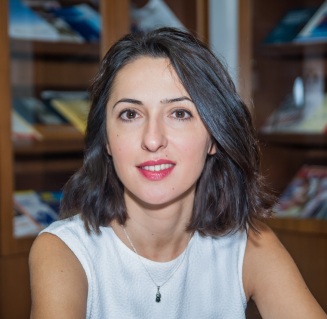  				  			 E-mail: Elena_Ignovska@yahoo.com                                                              		               e.ignovska@pf.ukim.edu.mk
Д-р Елена Игновска е вонреден професор на Правниот факултет „Јустинијан Први“, Универзитет „Св. Кирил и Методиј“ во Скопје. Ангажирана е во наставата по предметите Семејно и наследно право во рамките на додипломските студии и предметите Современи наследноправни системи, Европско семејно право, Социологија на семејството, Новите репродуктивни технологии и правото, Институти на семејното право и Граѓанско право-применета програма во рамките на последипломските студии.   ОбразованиеДокторат – PhD (2011-2014) Правен факултет, институт за граѓанско право, катедра за семејно право, Универзитет Гент, Белгија (стипендист на Еразмус Мундус програмата). Докторската теза е насловена Affiliation of Children Conceived by Sperm Donation to Single Women: the (Im)possibility to Establish Fatherhood from an International Perspective with a Focus on the Republic of Macedonia и е одбранета на Универзитетот во Гент, Белгија на 01.09.2014 година.Магистратура - MSc (2006-2010) Правен факултет „Јустинијан Први“, Скопје, магистратура по правни науки, насока граѓанско право (просечен успех 9,6). Магистерската теза е насловена Новите репродуктивни технологии и родителското право, е изработена под менторство на проф. д-р. Дејан Мицковиќ и е одбранета на 01.04.2010 година.Мастер - MA (2008-2009) Katholieke Universitait Leuven, Radboud Universiteit Nijmegen & Universita Degli Studi di Padova, заеднички мастер по биоетика на три универзитети во три земји (Белгија, Холандија и Италија) како стипендист на Еразмус Мундус програмата. Магистерската теза е насловена The Value of Life of the Embryo. Observed from Two Different Lenses: From its Own Potential to Develop and from the Context in which is Embedded, е изработена под менторство на проф. д-р. Kris Dierickx и е одбранета на 29.06.2009 година на Универзитетот во Падова, Италија. Дипломиран правник – LLB (2000-2004) Правен факултет „Јустинијан Први“, Скопје (просечен успех 9,4 и доделена награда за постигнат успех меѓу првите три во својата генерација).Забен техничар (1996-2000) Средно медицинско училиште „Д-р. Панче Караѓозов“, Скопје. Студиски престои и други кратки школиМеѓународната летна школа Ethics Teacher Training Course (со секциско предавање) организирана од UNESCO Social and Human Sciences, одржана во Inter University Centre Dubrovnik, Дубровник, Хрватска, 2010.Меѓународната школа Advanced Course Suffering, Death and Palliative Care, организирана од IQ, Scientific Institute for Quality of Healthcare Section Ethics, Philosophy and History of Medicine, Radboud University Nijmegen Medical Centre, Најмеген, Холандија, 2009.Меѓународната школа Public and Private Justice Dispute Resolution in Modern Societies. The Foundations of an Accountable, Accessible and Efficient Judiciary, организирана од Inter University Centre Dubrovnik, Дубровник, Хрватска, 2008.Меѓународната летна школа (35 часа обука за медијатори) Mediation and Other Methods to Foster Democratic Dialogue организирана од Central European University, Budapest во соработка со Benjamin N. Cardozo School of Law, Yeshiva University, New York, Hamline University School of Law, Minnesota, Будимпешта, Унгарија, 2007.Меѓународната школа The Mediterranean as the New Centre for Europe. On the Waterfront of European Policies, организирана од Institute of International Sociology, Горициа, Италија, 2007.Меѓународната школа– тренинзи, предавања и едукација за работа со млади и тимска работа на тема Team Building in Youth Work, организирана од ОНО (Омладинска Невладина Организација) во соработка со Executive Commission for the Socrates, Leonardo & Youth Programme, Нови Сад, Србија, 2006.Меѓународната летна школа – CAR Project, Conflict and Respect in the Context of European Citizenship, организирана од Federal Ministry of Social Security Generations and Consumer Protection, Линц-Виена, Австрија, 2005.Членства во здруженија и организацииИнститут за стратешко истражување и едукација, Република МакедонијаНационална фондација за трансплантација на Република МакедонијаAlumni University of GhentAlumni University of LeuvenWestern Balkans Alumni AssociationЈазициАктивно се служи со македонскиот (мајчин) и англискиот јазик. Пасивно се служи со италијанскиот, грчкиот, холандскиот и францускиот јазик.ПроектиCEEPUS (Central European Exchange Programme for University Studies)/2017-. Координатор на мрежата за Биоетика за Правниот факултет „Јустинијан Први“ (координира студенти/професори на размена на партнер универзитетите). Leadership in Practice (LEAP)/2007 - младински проект со цел да ги развива лидерските капацитети на младите лидери организиран од Институтот за стратешки истражувања и Американската амбасада во Република Македонија. Teaching and Learning in Higher Education, Course Development Competition/2010-2011, проект со цел воведување на нови курсеви и курикулуми на мастер ниво а во согласност со ЕКТС, организиран од Curriculum Resource Center, Central European University,  Будимпешта, Унгарија, 2010.Работна група за изработка на нацрт верзија на Законот за земање и пресадување на делови од човечкото тело заради лекување/2010-2011 во склоп на Националната фондација за трансплантација на Република Македонија.Европска интеграција на правниот, општествениот и политичкиот систем на Република Македонија/2014- Мегапроект на Правниот факултет „Јустинијан Први“. Конференции, тркалезни маси или факултетски предавања во својство на презентер на сопствен труд или предавачРаботен наслов: „Affiliation via Sperm Banks“, Bioethics: the Sign of a New Era, Centre for Integrative Bioethics, Ohrid, Macedonia, 6-8/10/2018. Работен наслов: „Pre-genetic Diagnosis and Pre-natal Diagnosis: A Legal and Ethical Study“ Bioethics on Crossroads: East-West, Macedonian Academy of Sciences and Art, International Slavic University Gavrilo Romanovich Derzavin and Philosophical Society of the Republic of Macedonia, Ohrid, Macedonia, 3-5/10/2018.Работен наслов: „Human Rights and Family Life in front of the European Court of Human Rights“, 4th Itinerant Summer University in the Balkans, Faculty of Law „Iustinianus Primus“, Скопје во соработка со Universite Franco-Allemande, Universite Paris Nanterre and Westfalische Wilhelms – Universitat Munster, 20-23/9/2018.Работен наслов: Relationships/Marriage/Parent-child: Предавања по покана на летна школа, Универзитет во Виена, Австрија, јуни, 2018.Работен наслов „Transnational Kinship due to International Sperm Donation and Reproductive Tourism“, Eleventh Biennial MESEA Conference Ethnicity and Kinship: Interdisciplinary Approaches to Family, Community and Difference, Graz, Austria, 30 мај – 2 јуни, 2018.Работен наслов: „Форум за родова еднаквост”, фондација Фридрих Еберт во соработка со Прогрес институт, 31.3.2017 (дефинирање на еднородителските семејства и нивниот статус во правниот систем на Република Македонија). Работен наслов: „Правото на информација за генетското потекло како суштествен елемент од личниот идентитет на посвоените деца“, Правен факултет „Iustinianus Primus“, Скопје, 9.3.2017. Работен наслов: „Правата на детето: Правото на пристап до информации за генетското потекло“, Конференција по повод светскиот ден на биоетиката, Универзитет на Југоисточна Европа, Скопје, 19.10.2016/резиме објавено „Children’s Rights: The Right to Access to Information about One’s Genetic Origin“, Bioethical Voices: Newsletter of the UNESCO Chair of Bioethics, December 2016, No. 2, Issue 7, стр. 212. (https://drive.google.com/file/d/0B-huQr9PtNmlMU5XU3NfTkFqNzA/view).Работен наслов: „Reproductive Responsibility: the Evolution of Humanity“, 30 Years of European Bioethics, EACME Conference, Leuven, Belgium, 8-10 Септември, 2016/резиме објавено „Reproductive Responsibility: the Evolution of Humanity“, 30 Years of European Bioethics, EACME Conference 2016, стр. 56.Работен наслов: „Article Publishing in High Impact Factor Journals“, 5th International Conference on Education – IC-ED , South East European University, Tetovo, 26-28 Mај, 2016.Работен наслов: „Biopolitics: Assisted Reproduction and Filiation“, гостин предавач на Универзитетот во Гент, Факултет за Политички и општествени науки, ноември, 2015.Работен наслов: „The Legal Position of Sperm Donors assisting Single Women to Reproduce“, 9th World Conference. Bioethics, Medical Ethics and Health Law, UNESCO Chair in Bioethics, Naples, Italy, 2013/резиме објавено во Зборник од конференцијата.Работен наслов: „Assisted Reproduction Families: The Impact of ART on Affiliation within the Family Law of the Republic of Macedonia“, Conference: Aproximaciones Socio-Juridicas a la Familia y a la Infancia en Diferentes Culturas, El Departamento de Ciencias Sociales, Facultad de la Universidad de Buenos Aires, Buenos Aires, 2012/резиме објавено во Зборник од конференцијата. Работен наслов: „Assisted Reproduction Families: Affiliation of Children Conceived by ART to Single Women in the Republic of Macedonia and in the European Context“, Conference: XII Jornadas Nacionales de Filosofia y Ciencia Politica, Universidad Nacional de Mar de Plata, Facultad de Derecho, Mar del Plata, Argentina, 2012/ резиме објавено во Зборник од конференцијата. Работен наслов: „Нужното наследување во Република Македонија“, Конференција за националното позитивно законодавство во областа на наследувањето и трудовото право, Јуридика, Струмица, 2010.Работен наслов: „Women and Families in the Balkans. 17th -20th centuries“, The Seventh European Social Science History Conference (ESSHC), Lisbon, Portugal, 2008.ПубликацииКниги, делови од книги и монографии(коавторство со Мицковиќ Д. и Ристов А.) „Новите репродуктивни технологии и правото“, Универзитет Св. Кирил и Методиј, Скопје, 2016(https://www.academia.edu/36745189/%D0%9D%D0%BE%D0%B2%D0%B8%D1%82%D0%B5_%D1%80%D0%B5%D0%BF%D1%80%D0%BE%D0%B4%D1%83%D0%BA%D1%82%D0%B8%D0%B2%D0%BD%D0%B8_%D1%82%D0%B5%D1%85%D0%BD%D0%BE%D0%BB%D0%BE%D0%B3%D0%B8%D0%B8_%D0%B8_%D0%BF%D1%80%D0%B0%D0%B2%D0%BE%D1%82%D0%BE).Sperm Donation, Single Women and Filiation, Intersentia, 2015 (https://www.amazon.com/Sperm-Donation-Single-Women-Filiation/dp/1780683367). „Affiliation of Children Conceived by Sperm Donation to Single Women: the (Im)possibility to Establish Fatherhood from an International Perspective with a Focus on the Republic of Macedonia“, University of Ghent, 2014.„Сродството и биомедицински потпомогнатото оплодување од аспект на правото на детето да го знае своето генетско потекло“, Актуелните биоетички предизвици во Македонија, Арс Ламина, 2013, стр. 189-220.„The Impact of Assisted Reproduction on Affiliation within the Family Law of the Republic of Macedonia – a Comparative Study”, (eds.) Jansen B.C.S., Ignovska E., Law, Public Health Care System and Society. Macedonia – Social Policy, Legislation, Biomedicine and Ethics of Organ Transplantation, Fertilization and ART, AVM, 2012, стр. 187 – 230.„The Value of Life of the Embryo Observed from Two Different Lenses: From its Own Potential to Develop, and from the Context in which it is Embedded“, Hongladarom S., (ed.), Genomics and Bioethics. Interdisciplinary Perspectives, Technologies and Advancements, Medical Information Science Reference, 2011, стр. 34-50.Биорепродуктивна етика и право. Новите репродуктивни технологии и родителското право, Бигосс, 2010.Трудови во научни списанија(во процес на објавување) „Affiliation via Sperm Bank“, Conference Proceedings, Bioethics – Sign of a New Era. (во процес на објавување) „Human Rights, Private and Family Life in front of the European Court of Human Rights“, Годишник на Правниот факултет „Јустинијан Први“ во чест на проф. д-р Поликсена Гавровска.(во процес на објавување) „Крвната врска и заедничкиот живот како критериуми за постоење на приватен и семеен живот“, Годишник на Правниот факултет „Јустинијан Први“ во чест на  проф. д-р  Димитар Бајалџиев.(во процес на објавување) „Правата на децата зачнати со дониран генетски материјал“, Годишник на Правниот факултет „Јустинијан Први“ во Скопје во чест на проф. д-р Гале Галев, 2019, стр...(во процес на објавување) „Европскиот суд за човекови права и правото на информација за генетското потекло на посвоените деца“, Годишник на Правниот факултет „Јустинијан Први“ во чест на проф. д-р Миодраг Мицајков.„Pre-genetic Diagnosis and Pre-natal Diagnosis: A Legal and Ethical Discussion“, Conference Proceedings, Bioethics on Crossroads: East-West, VI, No. 5, April, 2019, pp. 191-207. „Предизвиците од новата регулатива за сурогат мајчинство во Република Македонија“, Годишник на Правниот факултет „Јустинијан Први“ во Скопје во чест на проф. д-р Марјан Марјановски, Скопје, 2017, стр. 207-222. (коавторство со  Federico Blasi G.) „Reproduction the Key to Human Evolution: A Legal and Ethical Study, BioLaw Journal/Rivista di Biodiritto, No.2, 2017. http://www.biodiritto.org/ojs/index.php?journal=biolaw&page=article&op=view&path%5B%5D=240.„Алтернативен (договорен) имотен режим во брачна и вонбрачна заедница“, Годишник на Правниот факултет „Јустинијан Први“ во Скопје во чест на проф. д-р Јане Миљоски, 2016, стр. 395-405.„Етички и правни аспекти на примената на новите репродуктивни технологии“, Годишник на Правниот факултет „Јустинијан Први“ во Скопје во чест на проф. д-р Петар Манговски, 2016, стр. 213-231. „The Right to Respect of Private and Family Life of Children born by Single Mothers by Choice“, Iustinianus Primus Law Review, Vol. 11, 2015.(коавторство со Verschelden G.) “Het Verbod tot Vaststelling van de Bloedschennige Afstamming Doorbroken“, Tijdschrift voor Jeugd en Kinderrechten 2015/1 maart, стр. 67-78.„Sperm Donors as Assisters of Reproduction in Single Women“, Global Bioethics, Routledge, Vol. 26, No. 4, 2014.(коавторство со Verschelden, G.) “De rechterlijke toetsing van het belang van het kind bij het onderzoek naar het vaderschap”, Tijdschrift voor Jeugd en Kinderrechten 2013, Vol. 2, стр. 155-164.„Assisted Reproduction Families: Affiliation of Children Conceived by ART to Single Women in the Republic of Macedonia and in the European Context“, Orunesu C., Slavin P., (com.), Debates en Filosofia y Ciencia Politica. Compilacion de Trabajos de las XII Jornadas Nacionales de Filosofia y Ciencia Politica, Universidad Nacional de Mar de Plata, Facultad de Derecho, 2012, стр. 319-352.„Трансхуманизам. Унапредување или повреда на човечката природа“, Годишник на Правниот факултет „Јустинијан Први“ во Скопје во чест на проф. д-р Љиљана Спировиќ-Трпеновска, 2013, стр. 167-187.„Родителските права и обврски со примената на новите репродуктивни технологии“, Зборник на Правниот факултет „Јустинијан Први“ во Скопје во чест на проф. д-р Никола Матовски, 2011,стp. 997-1012.„Концепти за настанување на родителското право со примената на новите репродуктивни технологии“, Зборник на Правниот факултет „Јустинијан Први“ во Скопје во чест на проф. д-р Ѓорѓи Марјановиќ, 2011, стр. 829-842.„Глобализацијата – прогрес, регрес или негација на семејниот живот“, Зборник на Правниот факултет „Јустинијан Први“ во Скопје во чест на проф. д-р Томислав Чокревски, 2010, стр. 840-847.„Жените на еволутивната скала на Балканот и нивната рефлексија врз семејството и разводот“, Зборник на Правниот факултет „Јустинијан Први“ во Скопје во чест на проф. д-р Владимир Митков, 2010, стр. 863-873.„Биоетиката и нејзините правни дилеми. Уделот на правото во комплексниот состав на биоетиката“, Зборник на Правниот факултет „Јустинијан Први“ во Скопје во чест на проф. д-р Тодор Џунов, 2009, стр. 732-742.„The Value of Life of the Embryo created In Vitro during Divorce Dispute. Ethical Deliberation“, Зборник на Правниот факултет „Јустинијан Први“ во Скопје во чест на проф. д-р Тодор Рушков, 2009, стр. 381-394.„Перспективи за хармонизација на европското граѓанско право од областа на семејното право“, Зборник на Правниот факултет „Јустинијан Први“ во Скопје во чест на проф. д-р Панта Марина, 2007, стр. 748-756.„Издржување на брачните другари по разводот на бракот во Македонија и во некои земји од Европската Унија“, Евродијалог, 9, 2006, стр. 171-185.Текстови за популарни електронски правни и академски блогови„Приватен и семеен живот на истополовите партнери во Република Македонија“, Res Publica, 15.10, 2018 (https://respublica.edu.mk/blog/2018-10-15-08-23-23). „Породилно отсуство од 18 месеци може да ги дискриминира и мајките и татковците“, Res Publica, 16.11.2017 (https://respublica.edu.mk/blog/18).“Paradiso and Campanelli v. Italy: Lost in Recognition. Filiation of an Adopted Embryo born by Surrogate Woman in a Foreign Country”, Strasbourg Observers, 4.4.2017 (https://strasbourgobservers.com/2017/04/04/paradiso-and-campanelli-v-italy-lost-in-recognition-filiation-of-an-adopted-embryo-born-by-surrogate-woman-in-a-foreign-country/).